NUNAVUT STATUTES EXAM 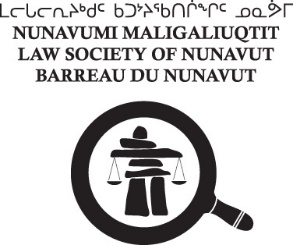 REGISTRATION FORM REQUIRED INFORMATIONExamination Sitting (please check one):		 Spring 2022 	               Fall 2022  Examination Language (please check one):	English/French 	English/Inuktitut Fee payable Examination Fee $350 + GST (5%) $17.50 = $367.50Method of Payment (please check one): Cheque payable to the Law Society of Nunavut. Please provide the date when the cheque was mailed: Electronic Money Transfer (EMT) to administrator@lawsociety.nu.ca Direct deposit to: Law Society of Nunavut. RBC Transit Number: 09851- 003 Account Number: 101-466-1. Please attach a copy of the direct deposit payment receipt to this form.Financial assistance may be available from the Nunavut Law Foundation. Candidates who are experiencing financial hardship and require financial assistance should contact the LSN. GST #867269615RT0001Request to Sit the Examination Outside IqaluitCandidates may sit the examination in the city/community where they are articling if they have an approved location and an approved proctor. A proctor is someone who oversees an exam and monitors the candidate writing the exam to ensure rules and protocols are followed. Candidates writing outside Iqaluit will be required to sit the examination on the same date and at the same time as the Iqaluit sitting.I propose to write the examination at the following location (please provide I propose the following person proctor the exam (must be a member in good standing of the LSN):  Supporting Documentation I understand that to be eligible to write the examination I must be admitted as a student-at-law with the Law Society of Nunavut and be in good standing.  A copy of my Certificate of Admission is attached.  I understand that should I require accommodation for the examination I must submit a request for accommodation and supporting documentation. [There is no specific time limit for making an accommodation request. To give effect to a request, however, it must be received within a reasonable time, bearing in mind the nature of the accommodation sought]. I have read the Nunavut Statues Examination Rules and Protocol.By typing your name into the signature field, you agree that you are signing this form electronically and that your electronic signature is the legal equivalent of your manual signature on this form.